 RM 03547O natal é uma data em que  comemoramos  o nascimento de Jesus  cristo.      25 de dezembro foi estabelecido com data  oficial de comemoração.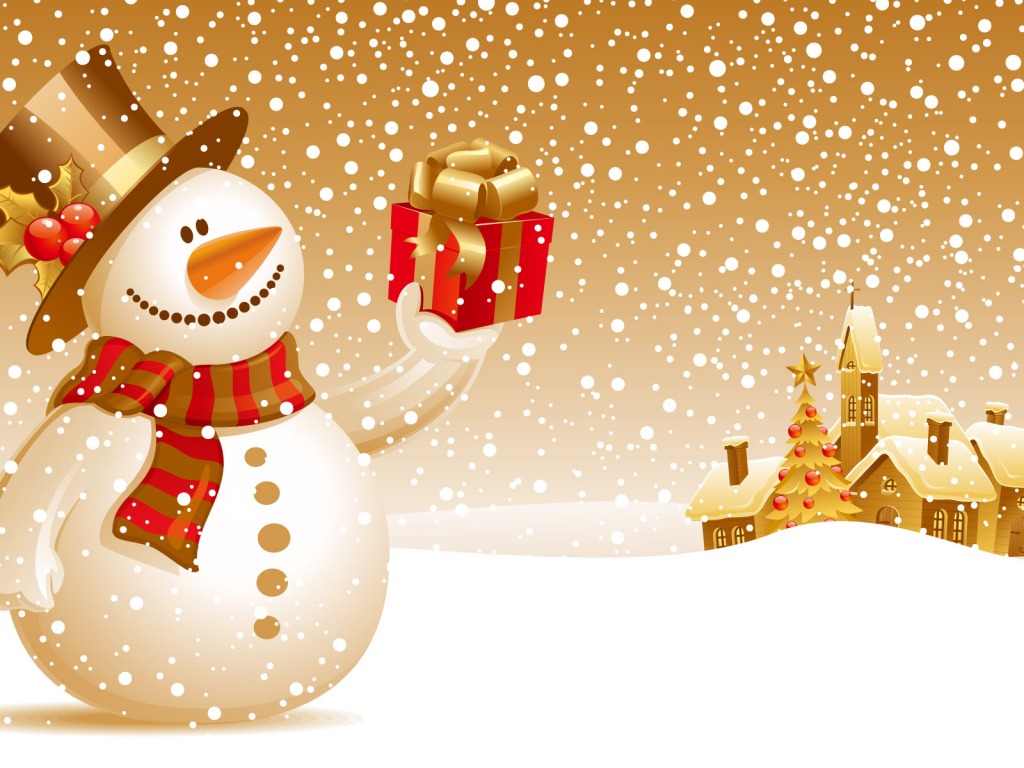 